TOMADA DE PREÇO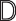 2024193TP56689HEAPAO Instituto de Gestão e Humanização – IGH, entidade de direito privado e sem fins lucrativos, classificado como Organização Social, vem tornar público da Tomada de Preços, com a finalidade de adquirir bens, insumos e serviços para a(s) seguinte(s) unidade(s):HEAPA - Hospital Estadual de Aparecida de GoiâniaAv. Diamante, s/n − St. Conde dos Arcos, Aparecida de Goiânia/GO, CEP: 74.969−210PERÍODO DE COTAÇÃO:INÍCIO DE RECEBIMENTO DE PROPOSTAS:	19 de março de 2024DATA FINAL DE RECEBIMENTO DE PROPOSTAS:	25 de março de 2024Quaisquer dúvidas referentes a esta Tomada de Preços, direcionar e−mail para solicitacaoservico@igh.org.br ou buscar informações no seguinte endereço:Av. Diamante, s/n − St. Conde dos Arcos, Aparecida de Goiânia/GO, CEP: 74.969−210A Proposta deverá ser enviada por e−mail para: solicitacaoservico@igh.org.brcontendo as seguintes informações: Nome comercial da empresa, CNPJ, Endereço, Contato da área comercial, E−mail, Telefone, Descrição do objeto, Valor expresso em reais, incluindo frete (CIF), Prazo de Entrega, Prazo de Garantia do Serviço, Prazo de Pagamento, Pagamento − mediante crédito em conta bancária (Pessoa Jurídica) de titularidade do Contratado.Nota: O Regulamento de Compras, Alienações e Contratações De Obras e Serviços do Instituto de Gestão e Humanização na Execução De Contratos de Gestão no Estado De Goiás, disponível para consulta no site: https://www.igh.org.brGoiânia − GO	19 de março de 2024DESCRIÇÃO DO SERVIÇO:LOCAÇÃO DE CAIXA DE INSTRUMENTAIS CIRÚRGICO PARA CVL(COLECISTECNOMIA VIDEOLAPAROSCOPICAESPORÁDICO